INDICAÇÃO Nº 310/2016Sugere ao Poder Executivo Municipal que proceda com operação Tapa Buracos na Rua Calil Baruque em frente ao número 654, no bairro Vila Linópolis.Excelentíssimo Senhor Prefeito Municipal, Nos termos do Art. 108 do Regimento Interno desta Casa de Leis, dirijo-me a Vossa Excelência que proceda com operação Tapa Buracos na Rua Calil Baruque em frente ao número 654, no bairro Vila Linópolis, em nosso Município.Justificativa:Conforme solicitação de munícipes e em visita realizada “in loco”, pôde constatar por conta dos vários dias chuvosos alguns buracos foram formados, fato este que prejudica as condições de tráfego.                  Plenário “Dr. Tancredo Neves”, em 18 de janeiro de 2.016.                                                  FELIPE SANCHES                                          -Vereador / Vice Presidente-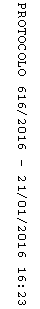 